Op vakantie, reisorganisaties voor mensen met een beperkingAnouk Stein, Koninklijke Visio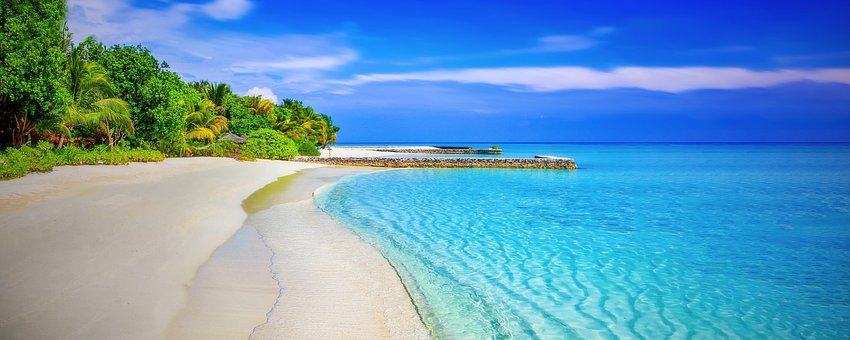 Op vakantie gaan is voor veel mensen vanzelfsprekend, maar voor mensen met een visuele beperking is dit niet altijd het geval. Ook als je in je eigen omgeving prima kunt functioneren, betekent een onbekende vakantieomgeving vaak het hoofd bieden aan extra uitdagingen. Het is goed om te weten dat er diverse organisaties en instanties zijn die reizen aanbieden voor mensen die blind of slechtziend zijn en mogelijk nog meer beperkingen hebben. Om je en route te helpen naar je vakantiebestemming, zetten we in dit stuk een aantal reisorganisaties op een rijtje. Aan het eind van dit artikel geven we informatie over mogelijke tegemoetkoming in de kosten bij vakanties met begeleiding.Veel reisplezier!1. Twin-TravelTwin-Travel is een reismerk van Reisburo Vakantie & Zorg en gespecialiseerd in begeleide vakanties voor blinden en slechtzienden. Samen met de begeleiders van Twin Travel kun je tijdens de reizen uitstapjes en excursies ondernemen, nieuwe culturen ontdekken, lekker wandelen of fietsen, mooie steden bezoeken, eten op een gezellig terrasje en andere mensen leren kennen.Tijdens een vakantie van Twin-Travel ontmoet je een gevarieerd gezelschap: werkenden, alleenstaanden, getrouwden, ouderen, jongeren, blinden, slechtzienden, zeer slechtzienden, mensen die vanaf de geboorte visueel gehandicapt zijn, mensen die pas op latere leeftijd blind of slechtziend zijn geworden. Kortom, een bont gezelschap, maar altijd zijn het mensen die zin in vakantie hebben!Op alle vakanties zorgt Twin-Travel voor voldoende begeleiders, maar je kunt ook je eigen begeleider meenemen.Ga naar de website van Twin-Travel 2. Vision Villa’s Landal Green Parks Landal GreenParks heeft vakantieparken in heel Europa, allemaal midden in de natuur. Elk park is uniek en biedt de bezoeker vele faciliteiten die voor een fijne vakantie zorgen. Twee van deze parken in Nederland zijn nog wat unieker dan de rest doordat ze Vision Villa’s bieden. Een Vision Villa is een bungalow, ingericht voor gasten met een visuele beperking. Vision Villa’s zijn door Landal GreenParks samen met Visio ontwikkeld speciaal voor slechtziende of blinde gasten. Niet alleen in de bungalow, maar ook rondom en op het park zijn vele handige aanpassingen gedaan. Deze maken je verblijf praktisch en vooral plezierig. De Vision Villa’s liggen op twee parken: Landal Hoog Vaals en Landal Landgoed ’t Loo.Lees meer over Vision Villa’s Landal Green Parks3. Vakantiehotel Dennenheul via Het VakantiebureauDeze kleinschalige accommodatie grenst aan het Landgoed Oud-Groevebeek. Het hotel is speciaal aangepast voor mensen met een visuele beperking met onder andere geleidelijnen en braillemarkeringen. In het restaurant wordt ontbijt, lunch en uiteraard diner aangeboden. En in de sfeervolle bar en lounge breng je de nodige genoeglijke uurtjes door. Ook is er een beschut buitenterras. Zeer de moeite waard is het nabij Dennenheul gelegen natuurpad, speciaal aangepast voor gasten met een visuele beperking. Je kunt dit hotel boeken via Het Vakantiebureau. Zij zijn gespecialiseerd in zorg- en seniorenvakanties. Ga naar de website van Vakantiehotel DennenheulGa naar de website van Het Vakantiebureau 4. Set ReizenSet Reizen is al vele jaren specialist in begeleide reizen voor mensen met een verstandelijke beperking, al dan niet in combinatie met een visuele beperking. De begeleiders van Set Reizen zorgen voor plezier, leuke uitstapjes en lekker eten, maar de kwaliteit van begeleiding en zorgverlening is net zo belangrijk. Ga naar de website van Set Reizen5. SailWiseDoor actief te zijn op het water kan iedereen, met en zonder beperking, weer zelfstandigheid, eigenwaarde en onafhankelijkheid ervaren. Bij SailWise word je aangesproken op wat je nog wel kunt. Van zwerftochten over het IJsselmeer en het wad met een tweemastklipper tot zeilen op de Friese meren vanuit het watersportcentrum It Sailhûs en kleine watersporten beoefenen op een privé-eiland. SailWise organiseert toegankelijke watersportactiviteiten in een ontspannen en veilige omgeving. Ga naar de website van Sailwise 6. Stichting Poldermaat met SchikDeze vrijwilligersorganisatie organiseert begeleide vakanties voor mensen met een verstandelijke en/of meervoudige beperking. Zij bieden deelnemers daar waar nodig ondersteuning en begeleiding zodat ze zo zelfstandig mogelijk vakantie kunnen vieren. Persoonlijke aandacht en de wens van de deelnemer staan voorop.Lees meer over Stichting Poldermaat met Schik7. Nederlands Visueel Gehandicapten Ski Vereniging (NVSV)NVSV maakt wintersport mogelijk voor mensen met een visuele beperking. Ga onder begeleiding skiën, snowboarden of langlaufen in binnen- en buitenland. Iedere deelnemer krijgt 1-op-1-begeleiding. Wintersport is niet alleen een actieve vakantie midden in de natuur. Het kan voor mensen met een visuele beperking nog zoveel meer betekenen. Je leert volledig vertrouwen op je begeleider, je verlegt grenzen en je ervaart vrijheid. Want het skiën, snowboarden en langlaufen doe je uiteindelijk toch zelf!Ga naar de website van NVSV8. TraveleyesTraveleyes organiseert avontuurlijke groepsvakanties voor mensen met én zonder visuele beperking. Amar Latif, blind sinds zijn twintigste, richtte Traveleyes op zodat hij en andere mensen met een visuele beperking kunnen gaan waar ze willen. Deze reisorganisatie biedt reizen over de hele wereld aan met een multizintuigelijke ervaring. Denk aan avontuurlijke ontdekkingsreizen, stedentrips, actieve reizen en zon-zee-zand-reizen. Aan de ziende reizigers wordt gevraagd hun zicht te delen met hun medereizigers door de wereld om hen heen te beschrijven. Ga naar de Engelstalige website van Traveleyes9. Johanniter NederlandDeze stichting zet zich in voor mensen die niet vanzelfsprekend mee kunnen doen in de samenleving. Ze organiseren al ruim zestig jaar betaalbare vakanties voor ouderen met een zorgvraag. Mantelzorgers mogen mee, want ook voor hen is het essentieel om even er tussenuit te kunnen en ontlast te worden. Een Johanniter vakantie is een volledig verzorgde groepsvakantie In Nederland. Kundige en bevlogen vrijwilligers zorgen voor de begeleiding en de deelnemers krijgen zorg of hulp op maat. Ga naar de website van Johanniter Nederland10. Allegoeds vakantiesAllegoeds Vakanties wil ouderen graag een mooie vakantie bezorgen, met de juiste zorg, hulp en begeleiding waar nodig. Ze hebben al ruim vijftig jaar ervaring in het organiseren van deze vakanties en alles wat daarbij komt kijken. Ze bieden een afwisselend aanbod met aantrekkelijke bestemmingen. Een team van ervaren vakantiebegeleiders maakt het je graag naar de zin tijdens je vakantie. Ga naar de website van Alle Goeds vakanties11. Aangepaste Vakantie gidsAangepaste Vakantie gids helpt mensen met een lichamelijke beperking, verstandelijke beperking en chronisch zieken én hun partner, familie en gezin met het vinden van een onvergetelijke onbezorgde vakantie. Op hun platform vind je ruim 200 vakanties in binnen- en buitenland. Met handige filters selecteer je onder andere je reisbestemming, de aanpassingen die je wellicht nodig heeft en je zorgvraag op vakantie. Aangepaste Vakantie gids brengt je kosteloos in contact met aanbieders die uw vakantiedroom laten uitkomen. Daarnaast delen ze verhalen en avonturen van reizigers die al op vakantie zijn geweest.Ga naar de website van Aangepaste Vakantie gids12. SRG aangepaste vakantiesDeze vrijwilligersorganisatie organiseert groepsvakanties voor mensen met een lichamelijke beperking. Zij proberen de vakanties voor zo gewoon mogelijk te laten verlopen. De vrijwilligers zijn meesters in het improviseren en houden altijd rekening met de beperking van de deelnemers én het groepsbelang. Elke vakantie heeft vastgesteld excursiebudget: samen met de deelnemers wordt een gevarieerd programma samengesteld. Dankzij SRG kan iedereen genieten van een onvergetelijke vakantie.Ga naar de website van SRG aangepaste vakanties13. VoettochtenDeze kleinschalige wandelreisorganisatie pioniert door mooie gebieden in landen als Frankrijk, Spanje, Engeland en België. In de Belgische Ardennen bieden ze wandelvakanties aan voor mensen met een visuele beperking. Ga naar de website van Voettochten14. Mobility TurkeyMobility Turkey biedt vakanties en excursies in Turkije die speciaal zijn afgestemd op de behoeften van mensen met een visuele beperking, het zijn echt stressvrije vakanties. Het enige wat je hoeft te doen is een datum kiezen en op vakantie gaan. Of je nu alleen reist, met je familie of vrienden, er wordt samen met u gekeken naar de juiste reis voor uw vakantieplannen. Ook organiseren zij groepsvakanties waar u al uw zintuigen kunt ontdekken en dit zijn vakanties voor zowel mensen met als zonder visuele beperking. Ontdek samen met Mobility Turkey de schoonheden van de bestemmingen Antalya, Istanbul, Marmaris, Bodrum en Izmir.Ga naar de website van Mobility TurkeyTegemoetkoming in de kosten als je op (begeleide vakantie) gaatBij de Landelijke Stichting voor Blinden en Slechtzienden (LSBS) kun je een aanvraag indienen voor een tegemoetkoming in de kosten voor begeleiding tijdens uw vakantie. Op de site van de LSBS leest u meer over de aanvraag voor een tegemoetkoming. Het compleet ingevulde formulier met de gevraagde bijlagen moet minimaal twee maanden voor de geplande vertrekdatum binnen zijn bij LSBS.Vraag een tegemoetkoming aan op lsbs.nlMeer vakantietipsIn de vakantiespecial Prikkel je Zintuigen vind je tips en ervaringsverhalen, opgedeeld in categorieën zoals stedentrips, actieve vakanties, wintersport en zon, zee en strand.Deze audiospecial is een productie van De Voorste Kamer. Je kunt een compilatie ervan beluisteren op Spotify of bij Apple Podcasts. De volledige versie (150 minuten) is als Daisy-cd of streaming te bestellen bij Bibliotheekservice Passend Lezen: 070 – 338 15 00, of per e-mail: klanten@passendlezen.nl.Heb je nog vragen?Mail naar kennisportaal@visio.org, of bel 088 585 56 66Meer artikelen, video’s en podcasts vind je op kennisportaal.visio.orgKoninklijke Visioexpertisecentrum voor slechtziende en blinde mensenwww.visio.org 